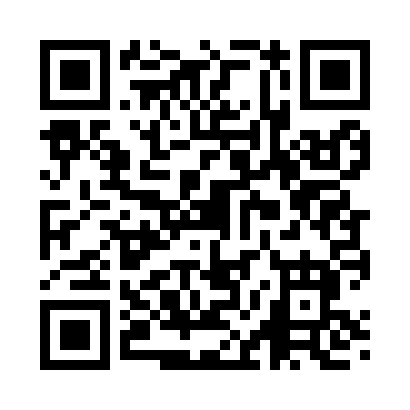 Prayer times for Wheeless, Oklahoma, USASat 1 Jun 2024 - Sun 30 Jun 2024High Latitude Method: Angle Based RulePrayer Calculation Method: Islamic Society of North AmericaAsar Calculation Method: ShafiPrayer times provided by https://www.salahtimes.comDateDayFajrSunriseDhuhrAsrMaghribIsha1Sat5:076:341:505:419:0510:332Sun5:066:341:505:419:0610:343Mon5:066:331:505:419:0710:344Tue5:056:331:505:419:0710:355Wed5:056:331:505:419:0810:366Thu5:046:331:505:429:0810:377Fri5:046:331:515:429:0910:378Sat5:046:321:515:429:0910:389Sun5:046:321:515:429:1010:3910Mon5:036:321:515:439:1010:3911Tue5:036:321:515:439:1110:4012Wed5:036:321:525:439:1110:4013Thu5:036:321:525:439:1210:4114Fri5:036:321:525:439:1210:4115Sat5:036:321:525:449:1210:4216Sun5:036:321:525:449:1310:4217Mon5:036:331:535:449:1310:4218Tue5:036:331:535:449:1310:4319Wed5:036:331:535:459:1310:4320Thu5:036:331:535:459:1410:4321Fri5:046:331:545:459:1410:4322Sat5:046:341:545:459:1410:4423Sun5:046:341:545:459:1410:4424Mon5:056:341:545:469:1410:4425Tue5:056:341:545:469:1410:4426Wed5:056:351:555:469:1410:4427Thu5:066:351:555:469:1410:4428Fri5:066:351:555:469:1410:4429Sat5:076:361:555:479:1410:4430Sun5:076:361:555:479:1410:43